О ш  м а м л е к е т т и к   у н и в е р с и т е т иЭл аралык медицина факультети Табигый илимдер жана математика кафедрасынын2018-2019-окуу жылынын жылдык эсеп-кысабыОш-20192. Ош МУнун кафедраларынын 2018-2019-окуу жылынын II-жарым жылынын жыйынтыгы боюнча эсеп-кысабынын схемасыКафедранын окутуучулары жана көмөкчү персоналдары боюнча маалымат: 1-таблицаОкуу көмөкчү персонал боюнча сандык көрсөткүчтөрКафедрадагы профессордук- окутуучулук курамдын анализ:2018-2019 окуу жылында кафедрада 18  кызматкер иштеди. Алардын ичинен 1 физика- математика  илиминин доктору, 1 физика- математика  илиминин кандидаты, 2 химия  илимдеринин кандидаты, 1 педагогика илимдеринин кандидаты, 10   окутуучу, 2 ага лаборант, 1 лаборант.Алар – физика, химия, “медициналык биология, генетика, паразитология”,  “жалпы жана клиникалык биохимия” сабактары боюнча адистер. Жогоруда көрсөтүлгөн предметтерди окутуунун максаты- студенттерге   организмдин метаболизми, физикалык-химиялык өзгөчөлүктөрү, медицинадагы жаңы медициналык аппаратураны ж.б.у.с. үйрөтүү;Кафедранын окуу жүктөмдөрүнүн аткарылышы (контракт) II жарым жылдык2таблицаКафедрынын окуу жүктөмдөрүнүн жылдык  аткарылышы  ( контракт).3-таблицаКафедрадагы окутуучулар  жүктөмдөрүн   экинчи таблицада көрсөтүлгөндой  жүктөмдөрдү  толугу менен  эч кандай  өзгөртүүсүз аткарылды. Кафедрадагы  жүргүзүлгөн окуу- методикалык иштер, окуу жана өз алдынча иштери уюштуруу студенттердин предмет боюнча жетишүүсүнүн  жыйынтыгы болуп эсептелет. Сессиянын башталышында бардык студенттерге  экзамендик сессияга кирүүгө    уруксат берилген. Окутуучулар жетишүүнү жакшыртуу максатында студенттерге кошумча жана жекече сабактарды өткөрүштү.Предметтер боюнча студенттердин жетишүүсү (курс, группа) АКЖга  чейин:Клиникалык биохимия 4- семестр “Дарылоо иши”4-таблицаЖалпы биохимия 2-семестр «Дарылоо иши»5-таблицаФизика 2- семестр “Дарылоо иши”             6- таблицаМедициналык биология, генетика, паразитология 2- семестр  “Лечебное дело”7-таблица4 жылдык жетишүүнүн өзгөрүү динамикасы“Табигый илимдер жана математика” кафедрасынын 4 жылдык жетишүүсүнүн көрсөткүчүнүн өзгөрүү динамикасы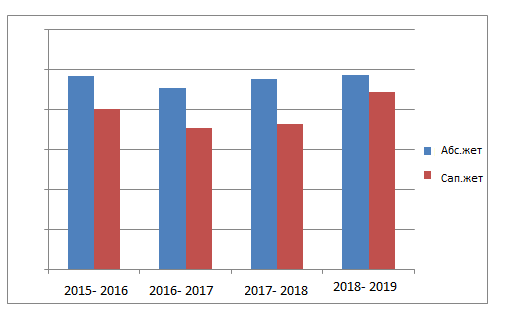 Кафедрада билимдерди баалонун критерийлеринин ар бир предмет боюнча иштелип чыкты. Кафедранын отурумунда “Балл топтоо картасы”   бекитилди. Мисалы: 5 балл -лекция, 5 балл – СӨАИ, 10 балл - АТ, 10 балл - рубеждик контроль.  Рубеждик контролго- конспекттерди, альбомдорду текшерүү, сабактарга катышуусу кирет.   Багыттарды (программаларды) өздүк баалоо боюнча аткарылган иштердин анализи.Окуу процесси жогоруда көрсөтүлгөн предметтер боюнча 2018-2019 окуу жылында факультеттин окуу планын жана мамлекеттик стандарттын негизинде түзүлгөн жана бекитилген  лекциялык, лаборатория- практикалык жана семинардык сааттардын календардык – тематикалык пландары боюнча алып барылды. Окуу- методикалык процессинде календардык – тематикалык пландарда жана жумушчу программаларында өзгөрүүлөр болгон жок. Кафедрадагы окутуучулардын өздөрүнө тиешелүү дисциплиналар боюнча окуу методикалык комплекс түзүлгөн, 19 бюллетендин негизинде силлабус жогорку сапатта пландаштырылып, студенттер үчүн окуу-усулдук жана электрондук колдонмолор, иштелмелер, көргөзмөлөр,  мультимедиалык слайддар иштетилип чыгарылган жана студенттерге таркатылган. ОМК төмөнкү дисциплиналарга түзүлгөн:Физика ( дарылоо иши); Химия ( дарылоо иши);Медициналык биология, генетика, паразитология (дарылоо иши);Жалпы жана клиникалык биохимия (дарылоо иши);Математика жана информатика (дарылоо иши);Медициналык аппаратуралардын физикалык иштөөсүнүн негиздери;Кафедрада окутуучулардын квалификациясын жогорулатуу иштери (тиешелүү окуткан предметтери боюнча, формалары, кимдер, кайсы жерде, качан, натыйжасы ж.у.с.).Кафедрадагы окутуучулардын квалификациясын жогорулатуу боюнча маалымат:Жыл сайын өткөрүлүп жаткан биздеги жана башка областарда, шаарларда конференция, семинарларга биздин кызматкерлер катышышат.8 -таблицаКафедранын мүчөлөрүнүн жекече жумушчу пландарынын аткарылышына, группалык журналдардын толтурулушуна ж.б.у.с. болгон көзөмөл, анын жыйынтыктары.Кафедрадагы окутуучулардын жекече жумушчу пландары менен группалык журналдардын толтурулушуна болгон көзөмөл.Кафедрада окутуучулар өз убактында сабактарды өтүп, группалык журналдарды толтурушту.2018-2019 окуу жылынан ар бир окутуучунун  жекече иш планы түзүлгөн жана деканат тарабынан бектилген. Жеке иш планында көрсөтүлгөн жүктөмдөр толугу менен эч кандай өзгөрүүсүз аткарылып, кафедра башчысы тарабынан көзөмөлгө  алынды жана жетишпестиктер болгон жок. Жеке иш пландарда бардык окутуучулардын  окуу-тарбиялык, илимий жана коомдук иштер боюнча  жана окутуучулар тарабынан жарыкка чыккан илимий статьялары жана монографиялары жөнүндө толук маалымат берилген.Окуу-методикалык адабияттарга анализ. Окуу китептеринин жетиштүүлүгү (% менен). Жетишпеген окуу китептери. Окуу адабияттарынын мамлекеттик стандартка, программаларга ж.б. талаптарга ылайык келиши. Кафедранын мүчөлөрү тарабынан жарыкка чыккан окуу-усулдук колдонмолор (тизмеси көрсөтүлүүсү менен) жана алардын окуу процессинде колдонуу эффективдүүлүгү. Кафедра тарабынан түзүлгөн, алынып келинген мультимедиялык окуулуктар (автору, аталышы, көлөмү, кайсы предмет үчүн) жана алардын окуу процессинде пайдаланылышы, китепканага алынышы. Окуу- методикалык адабияттарга анализ.9-таблицаКафедрадагы  окутуучулар тарабынан иштелип чыккан методикалык колдонмолор: 10-таблицаЖогорудагы окуу-усулдук колдонмолор (17-таблица) жана алардын окуу процессинде колдонуу эффективдүүлүгү жогору.Студенттер сабак боюнча окуу- методикалык  адабияттарын факультеттин библиотекалык фондунан алышат. Бирок кээ бир китептер жетишсиз санда.11.1. Дисциплиналар боюнча электрондук методикалык камсыздоонун абалы:- Ар бир лекциялык сабактын иштелмесин ( электрондук вариантын) даярдалып  жана AVNге жайгаштырылган;  - Ар бир практикалык (семинардык) сабактын иштелмесин (электрондук вариантын) даярдалып жана AVNге жайгаштырылган;  - Ар бир лабораториялык сабактын баяндамасын (электрондук вариантын) даярдалып  жана AVNге жайгаштырылган;Кафедрада окуу процессин уюштурууда окутуунун кредиттик технологиясын колдонуунун абалы (№18, 19, 22, 26 бюллетендер). Аталган технологияларды жайылтуу максатында уюштурулган иш чаралар боюнча маалымат.Кафедрада окуу процессти уюштурууда окутуунун кредиттик технологияларын № 18, 19, 22, 23, 26 бюллетендер колдонулат. Элективдүү, тандоо курстарга силлабус, иш программалар иштелип чыккан жана кафедранын отрумунда бекитилген.Жайкы семестрге калган студенттерге график боюнча сабактарды окутуучулар  отүп жатышат.Ар бир учурдагы, аралыктагы жана жыйынтыктоочу текшерүүлөрдү уюштууру үчүн ар предмет боюнча тесттер, ситуациялык тапшырмалар, задачалар, билеттер түзүлгон.●Окутунун кредиттик системасынын уюштурууда дисциплиналар боюнча инновациялык, интерактивдик технологиялардын колдонулушу төмөндөгүчө физика жана биологиялык физика, нормалдуу физиология предметинде лекциялык сабактар 2015-жылдан баштап мультимедиялык жардамында окулат. Химия (жалпы жана биоорганикалык), Медициналык биология, генетика, паразитология  предметтери боюнча лекциялык сабактар 2015 жылдан баштап мультимедиялык каражаттардын жардамында окулат.●Кафедрада окуу-методикалык кенеш иштейт, төрайымы Жумаева А.Т., анын курамына тажрыйбалуу жана  педагогикалык стажга ээ окутуучулар кирген.  Кафедранын ар айлык методикалык кенешинде лекция, практикалык сабактарда окутуучулардын өз ара сабактарга катышуулары, сабактарды өтүүнүн методикасы, студенттердин өз алдынча иштөө боюнча тесттер, 1 курстар учун орто окуу жайларында алган билими боюнча тесттер,   экзамендик ОТКны пайдаланып сабак өтүү жана техникалык аппараттар менен камсыз болуусу  талкууланып турду.●Окуткан багыттар боюнча маалыматтык каталог түзүп, сайтка жайгаштырылды.● Студенттердин өз алдынча иштери:1. Студенттердин билимин тереңдетүү максатында предметтер боюнча кафедрада студенттердин өз алдынча иштери каралган. Өз алдынча иштердин темалары, ситуациялык жана тесттик тапшырмаларынын пландары, адабияттары көрсөтүлгөн жана алар ар бир окуу кабинетинде илинип коюлган. Окуу жылы боюнча оз алдынча иштер алып барылды.2.  Ошону менен кошо предметтер боюнча ийримдер тузулуп, студенттердин предметтер боюнча алган илимий темалары бекитилген, окутуучулар жана студенттер тарабынан иштелип, факультеттин конференцияларында катышып, алгылыктуу орундарга ээ болушкан. 2019- жылдын 25-апрель күнү эл аралык медицина факультетинин "Табигый илимдер жана математика" кафедрасында жалпы жана клиникалык биохимия предмети боюнча КВН болуп өттү. КВНди кафедра башчысы проф. Курбаналиев А.Ы. ачып берди. КВНге жалпысынан 7 команда катышты. Жюрилердин мүчөлөрү Эшиева Асель, Салиева Динара, Алиева Чынара, Жумаева Айчүрөк болушту. Алып баруучу жана ующтуруучу кафедранын окутуучусу Айтиева Ф.Б. КВНдин жүрүшүндө 4 этап боюнча командалар өздөрүнүн билимдерин, чеберчиликтерин көргөзүштү. Kahoot программасы менен Айтиева Ф.Б. тарабынан биохимия предмети боюнча түзүлгөн тест- суроолорго электрондук добуш берүү менен командалар катышты. Жыйынтыгында The Back Benchers- 7255 балл менен 1-орунду алышты. Оюн зооктор, драмалардын, клиникалык- ситуациялык маселелердин жыйынтыгы боюнча 1-орунду "Silibinin Spartans" командасы жеңип чыкты.    Окутуучулар   өздөрүнүн билимдерин оптималдуу түрдө  студенттерге берүүнү     жана берилген тапшырмалардын так аткарылышын көзөмөлгө    алышкан.Кредиттик технологиянын, окутууга компетенттүүлүк мамиленин мазмунун, өзгөчөлүктөрүн ПО курамдын, структура жетекчилеринин толук үйрөнүшү, өздөштүрүүсү үчүн семинар-тренингдерди өткөрүү:●окутуунун заманбап технологияларынын колдонулушу жана натыйжалары;● Кафедранын окутуучулары сабак өтүүдө заманбап жаңычыл окутуунун методдорун пайдаланышат. Традициялык: айтып берүү, аңгеме, лекция, ситуациялык маселелерди чыгаруу, эмпирикалык методдорду (эксперимент, тажрыбаны демонстрациялоо), Кейс методу, кичи тайпаларда иштөө, Дельфи методу, SMART, ДБИ технологиясын, класстер методун, “Мээге чабуул” ж.б.●ачык сабактардын, сабактарга өз ара катышуулардын уюштурулушу, жыйынтыктары жана көзөмөлдөнүшү, талкууланган план-конспектилер;	Кафедрада ачык сааттар график боюнча откорулуп турду. План конспектилер алдын ала талкуудан откон жана кафедранын кенешмесинин протоколдорунда белгиленген. ●кафедрадагы методикалык секциялардын, семинарлардын ишинин жыйынтыктары.2018-2019-окуу жылындагы табигый илимдер жана математика кафедрасында  өтүлгөн илимий-усулдук семинарлардын тематикасыКафедрадагы окутуучулардын өз ара катышуусу жана ачык сабактар жылга пландаштырылып, график боюнча өтүлүп, атайын уюштурулган журналга окутуучулар сын пикирлерин жазышкан. Окутуучулардын ачык сабактарынын иштелмелери (рецензия, конспект, колдонулган материалдары) стандартка жооп берет, кафедранын отурумунда талкууланды.“Табигый илимдер жана математика” кафедрасынын 2018-2019-окуу жылыныншш II– семестринде өтүлүүчү ачык сабактарынын графиги                            Табигый илимдер жана математика кафедрасынын  өз ара сабаккаа катышуу графиги15. Кафедрада окутулган предметтер боюнча тесттик суроолорду түзүп (№ 23 бюллетень)  кафедранын отурумунда каралып бекитилди. Алардын көчүрмөлөрү кафедрада жана УМОдо сакталган. 16. ОшМУнун Окумуштуулар кеңешинин 2014-жылдын 16-октябрындагы №1-жыйынында кабыл алынган жана ОшМУнун ректорунун 2014-жылдын 18-октябрындагы №546-буйругу менен бекитилген модернизациялоо программасынын Кафедрада ректордун 2013-жылдын 6-декабрындагы №639- буйругу менен бекитилген инновация, инвестиция жана интеграция багытында өнүктүрүү программасынын алкагында аткарылып жаткан иштер: инновациялык багытта  кафедрада 105-106  кабинеттерге заманбап биохимиялык жана биологиялык лабораториялар түзүүдү. 106 кабинетке интраактивдуу доска коюлуп, кафедранын жамааты мумкун болушунча сабактарга интерактивдуу досканы пайдаланышат. Кафедранын профессору Курбаналиев А. Ы.  жетекчилиги астында  “Создание программного обеспечения геоинформационный системы города и математическое моделирование влияния естественного препятствия на распространения экологически вредных примесей (на примере горы Сулайман г. Ош)” проект (программада)  негиздинде илимий иш алып барылат. Демөөрчү КР илим жана билим берүү министрлиги.Цель и задачи проекта (программы): Целью данной является создание математической модели и комплекса прикладныхпрограмм и геоинформационных систем, позволяющих получить с помощью современных вычислительных систем устойчивые и достаточно точные численные решения при описании поля течения и распределения концентраций экологически вредных примесей, выбрасываемых автотранспортом, различными произведственными и технологическими процессами в приземном слое атмосферы - над улицей и внутри нее (на примере г. Ош).Сроки и этапы реализации проекта (программы): 2018-2019 гг.Финансирования- 700 000 сомОжидаемые конечные результаты реализация проекта (программы) и показатели социально- экономической эффективности.Созданное программное обеспечение геоинформационной системы города Ош.Построенный и использованный математический аппарат для численного моделирование турбулентных течений и переноса экологически вредных примесей в элементах городской застройки г. Ош.Результаты численных расчетов при помощи пакета OpenFAOM пространственных турбулентных вихревых течений и пернеоса экологически вредных примесей вокруг плохообтекаемых прямоугольных препятствий, позволяющие на основе сравнения с экспериментальными  данными выявить слабые и сильные стороны выбранных моделей турбулентности.Нишанов А.А. “Исследование биологических активных веществ (растительных и животных) и разработка фармацевтических агентов для применения в медицине” деген проек жазылып, комиссия тапшырылган. Эгерде комиссиядан отсо финансылык базасы 500 000 сом.	Кафедра интеграция багытында өнүктүрүү программасынын алкагында сырттан  ИХРВ (Ташкент, Узбекистан), фармация факултети, медико-фармациялык кафедра (Колорадо штаты, АКШ), Андмед институту  (Андижан, Узбекистон) жана ички ОшТУ, ОшМСУ, фармация кафедрасы (медфак), ФАОХ жана ХТ кафедрасы (ТТГФ). Кафедранын материалдык- техникалык базасына   жана аудиториялык фондуна анализ.Аудиториялар- 101, 102, 103, 104, 105, 106, 107, 108, 109. Компьютердин жалпы саны- 15 даана, Принтер-3 даана, Интерактивдүү доска -1 даана, Проектор-1 даана, Окуу микроскобу- 4 даана. Электрондук ресурстар -№103, 104 компьютердик класс, CD- адабияттар: биохимия -8 даана, химия- 2 даана, физика- 0,биология-0, уйротуучу системалар-0, виртуалдык лабораториялык программалар-0, мультимедиалык каражаттар  (интерактивдуу доска, проектор) – эффективдуу колдонулат.             №103 класс: компьютер-13 даана, CD диск-40 даана (окуу куралдары, адабияттар).           №104 класс: компьтер-12 даана.Бул техникалык каражаттар ар бир лекцияда жана лабораториялык сабактарда колдонулат.Кафедрадагы  окуу кааналар, лабораториялар17. Кафедрадагы тарбиялык иштердин уюштурулушу жана аткарылышы.Бардык окутуучулар группалардын кураторлору, алар куратордук журналдарды, куратордук саат өтүүнүн графигин  түзүшкөн. Бул документтердин негизинде  ар бир куратор өздөрүнүн группаларына ар жумада куратордук сааттарын өтүштү. Кураторлор студенттердин сабактарга катышуусуна көз салып, группалык жыйналышта келбегендерди талкуулашты. Кээ бир студенттердин ата- энелери менен сүйлөшүү жүргүзүлдү.18.  Окутуу процессин «AVN» информациялык системаcында уюштуруунун абалы.AVN информациялык системасы окуу процессин эффективдүү уюштуруу жана өркүндөтүү, профессордук- окутуучулук курам, студенттер үчүн айкындыкты камсыз кылуу максатында ишке киргизилди. AVN информациялык системасында кафедранын окуу жүктөмдөрүнүн, окутуучулардын, кызматкерлердин анкеталык маалыматтары бар.AVN информациялык системасына студенттердин жетишүүсү  (модульдук баллдары ) киргизилди.AVN информациялык системасына ар бир окутуучунун жумушчу программасы, силлабустары, баалоо каражаттары, план конспектилери киргизилди. Ар бир студент предметтер боюнча маалыматтарды кенири алышат. 19. ОшМУда окуу-усулдук, маданий-тарбиялык, башкаруу процесстерин өркүндөтүү боюнча пикирлер жана сунуштар.20. Окуу жылы ичинде кафедрада эмгек тартибин бузуулар жана аларга карата көрүлгөн чаралар боюнча маалымат. Кафедрада эмгек тартибин бузуулар жок.	Кафедранын отчету №______   протокол, ________  жылы кафедрада талкууланып, кээ бир кемчиликтер айтылып, аны кийинки окуу жылында кайталанбоосун сунуштады.№Фамилия, аты-жөнүЭэлегенкызматыКонкурстан өткөн мөөнөтү                            Эскертүү1Курбаналиев А.Ы.Кафедра башч., профессор2Тешебаева У.Т.Доцент3Нишанов А.А.Доцент4Иматали кызы К.Окутуучу5Жумаева А.Т.Окутуучу6Миталипова А.Н.Окутуучу7Алиева Ч.М.Улук окутуучу8Маматова Р.М.Окутуучу9Айтиева Ф.Б.Окутуучу10Мидинова Э.А.Окутуучу11Ойчуева Б.Р.Окутуучу12Абдувалиев А.О.Доцент Орундаштыкта13Абдуллаева Ж.Д.ОкутуучуОрундаштыкта14Молдобаева А.О.ОкутуучуОрундаштыкта15Ахумбаева А.А.ОкутуучуОрундаштыкта16Марс кызы Т.Улук лаборант17Ормош кызы АкберметУлук лаборант18Таңгатарова С.Б.Лаборант №КафедраБаарыИлим. докт.Илим. канд.Улук окут.Окут.ОрунСаат. акы төлөөЭскертүү1ТИМ141311040№КафедраМетодистКаб. башчыУлук лаб.Лаб.Катчы-реф.Инж.прог.Окуу маст.Эскертүү1.ТИМ--21----№КафедраБаарыИлим. докт.Илим. канд.Улук окут.Окут.Совм.Саат. акы төлөөЭскертүү1ТИМ211511040№Окутуучунун аты-жөнүАткарылган окуу жүктөмдөрүАткарылган окуу жүктөмдөрүАткарылган окуу жүктөмдөрүАткарылган окуу жүктөмдөрүАткарылган окуу жүктөмдөрүАткарылган окуу жүктөмдөрүАткарылган окуу жүктөмдөрүАткарылган окуу жүктөмдөрүАткарылган окуу жүктөмдөрүАткарылган окуу жүктөмдөрүАткарылган окуу жүктөмдөрүАткарылган окуу жүктөмдөрүАткарылган окуу жүктөмдөрүАткарылган окуу жүктөмдөрүАткарылган окуу жүктөмдөрү№Окутуучунун аты-жөнүлекцияпрактикалабораториялык ишкурстук иштекшерүү ишипрактика жетектөөмодульэкзаменСеминардык саатконсультацияСтудент оз алдынча иш прочиебаарыплан боюнчаайырма1Курбаналиев А.Ы.1230631,518154422,5422,502Нишанов А.А.3Тешебаева У.Т.36297142,52849,555355304Иматали кызы К.360156043543505Жумаева А.Т.360156043543506Алиева Ч.М.36414214,54069773,5773,507Маматова Р.М.486248159159108Айтиева Ф.Б.4952782,5604,5604,509Мидинова Э.А1829770,51249,5447447010Абдуллаева Ж.Д.1084,518130,5130,5011Молдобаева А.О.189931,5229,5229,5012Таңгатарова С.Б.90244,552386,5386,5013Марс кызы Т.252422942940Жалпы:19228447207981813359753025302№КафедраЛекц.Прак. сем.Лаб.Практика (бардык түрлөрү)Башка түрлөрүБаары (факт)ПланАтк. %Эскертүү1ТИМ1922862720-152853025302100%№окутуучунун А.Ж.лекцпракконсконсЛаборатория-лыксеминармодмодСРСпрочиебаарыаткарылганыконтрактконтрактконтрактконтрактконтрактконтрактконтрактконтрактконтрактконтрактконтрактконтрактконтракт1Курбаналиев А.Ы.6342426484848246115,5151177,51177,52Тешебаева У.Т.846935656285115,51233,51233,53Нишанов А.А.2412125490904Иматали кызы К.36072045180130513055Жумаева А.Т.36072045180130513056Миталипова А.Н.363030756177126112511257Алиева Ч.М.364040792246132124612468Маматова Р.М.105351175,51279,51279,59Айтиева Ф.Б.107151178,51300,51300,510Мидинова Э.А.5481040402251351264126411Ойчуева Б.Р.18910,531,523123112Абдувалиев А.О.1810105448913913913Абдуллаева Ж.Д.7210810840184,518422,5422,514Молдобаева А.О.3331555,5403,5403,515Ахумбаева А.А.814,513,5999916Таңгатарова С.Б.905252244,5386,5386,517Марс кызы Т.25242294294Баары47750403223223960484819321507,51513301,513301,5№КафедраЛекц.Прак. сем.Лаб.Практика (бардык түрлөрү)БашкатүрлөрүБаары (факт)ПланАтк. %Эскертүү1ТИМ47750403960-3824,513301,513301,5100%№Курс, группаПредметОкутуучунун фамилиясы, аты-жөнүАбс. жетишүү %Сап. жетишүү %Эскертүү1ИНл-1-17Клиникалык биохимияТешебаева У.Т., Айтиева Ф.Б.10090.912ИНл-2-17Клиникалык биохимияТешебаева У.Т., Айтиева Ф.Б.93.7581.253ИНл-3-17Клиникалык биохимияТешебаева У.Т., Айтиева Ф.Б.96.8896.884ИНл-4-17Клиникалык биохимияТешебаева У.Т., Айтиева Ф.Б.10090.625ИНл-5-17Клиникалык биохимияТешебаева У.Т., Айтиева Ф.Б.10075.766ИНл-6-17Клиникалык биохимияТешебаева У.Т., Молдобаева А.О.1001007ИНл-7-17Клиникалык биохимияТешебаева У.Т., Айтиева Ф.Б.10087.888ИНл-8-17Клиникалык биохимияТешебаева У.Т., Айтиева Ф.Б., Маматова Р.М.10093.949ИНл-9-17Клиникалык биохимияНишанов А.А.,  Айтиева Ф.Б., Маматова Р.М.90.9169.710ИНл-10-17Клиникалык биохимияНишанов А.А.,  Тешебаева У.Т., Маматова Р.М.10010011ИНл-11-17Клиникалык биохимияНишанов А.А.,  Тешебаева У.Т., Маматова Р.М.10093.9412ИНл-12-17Клиникалык биохимияНишанов А.А.,  Айтиева Ф.Б., Маматова Р.М.10084.8513ИНл-13-17Клиникалык биохимияНишанов А.А.,  Айтиева Ф.Б., Маматова Р.М.10087.8814ИНл-14-17Клиникалык биохимияНишанов А.А.,  Айтиева Ф.Б., Маматова Р.М.93.9475.7615ИНл-15-17Клиникалык биохимияТешебаева У.Т., Айтиева Ф.Б., Молдобаева А.О.10093.9416ИНл-16-17Клиникалык биохимияТешебаева У.Т., Айтиева Ф.Б.96.9784.8517ИНл-17-17Клиникалык биохимияТешебаева У.Т., Молдобаева А.О.10010018ИНл-18-17Клиникалык биохимияТешебаева У.Т.,  Айтиева Ф.Б., Маматова Р.М.90.6278.1219ИНл-19-17Клиникалык биохимияТешебаева У.Т.,  Айтиева Ф.Б., Маматова Р.М.93.7590.6220ИНл-20-17Клиникалык биохимияТешебаева У.Т.,  Айтиева Ф.Б., Маматова Р.М.96.8887.5Жалпы:Жалпы:Жалпы:Жалпы:97.68%88.22%№Курс, группаПредметОкутуучунун фамилиясы, аты-жөнүАбс. жетишүү %Сап. жетишүү %Эскертүү1ИНл-1-18Жалпы биохимияНишанов А.А., Жумаева А.Т.10086.212ИНл-2-18Жалпы биохимияНишанов А.А., Жумаева А.Т.1001003ИНл-3-18Жалпы биохимияНишанов А.А., Жумаева А.Т.96.5575.864ИНл-4-18Жалпы биохимияНишанов А.А., Жумаева А.Т.10092.865ИНл-5-18Жалпы биохимияНишанов А.А., Абдуллаева Ж.Д.10075.866ИНл-6-18Жалпы биохимияНишанов А.А., Жумаева А.Т.93.172.417ИНл-7-18Жалпы биохимияНишанов А.А., Жумаева А.Т., Иматали кызы К.10089.298ИНл-8-18Жалпы биохимияНишанов А.А., Жумаева А.Т., Иматали кызы К.10089.299ИНл-9-18Жалпы биохимияНишанов А.А., Жумаева А.Т., Иматали кызы К.10010010ИНл-10-18Жалпы биохимияНишанов А.А., Жумаева А.Т., Маматова Р.М.10096.311ИНл-11-18Жалпы биохимияНишанов А.А., Иматали кызы К., Молдобаева А.10084.6212ИНл-12-18Жалпы биохимияНишанов А.А., Иматали кызы К., Молдобаева А.10084.6213ИНл-13-18Жалпы биохимияНишанов А.А., Айтиева Ф.Б., Иматали кызы К. 10070.3714ИНл-14-18Жалпы биохимияНишанов А.А., Иматали кызы К., Маматова Р.М.10085.1915ИНл-15-18Жалпы биохимияНишанов А.А., Иматали кызы К.10092.3116ИНл-16-18Жалпы биохимияНишанов А.А., Маматова Р.М., Молдобаева А.О.10088.8917ИНл-17-18Жалпы биохимияНишанов А.А., Абдуллаева Ж.Д., Иматали кызы К.10082.1418ИНл-18-18Жалпы биохимияНишанов А.А., Маматова Р.М., Абдуллаева Ж.Д.10064.2919ИНл-19-18Жалпы биохимияНишанов А.А., Жумаева А.Т., Маматова Р.М.89.2960.7120ИНл-20-18Жалпы биохимияНишанов А.А., Иматали кызы К., Маматова Р.М.9268Жалпы:Жалпы:Жалпы:Жалпы:98.54%82.96%№Курс, группаПредметОкутуучунун фамилиясы, аты-жөнүАбс. ж. %Сап. ж.%Эскертүү1ИНл-1-18PFMEАлиева Ч.М., Курбаналиев А.Ы. 1001002ИНл-2-18PFMEАлиева Ч.М.93.193.13ИНл-3-18PFMEАлиева Ч.М., Курбаналиев А.Ы.10096.554ИНл-4-18PFMEАлиева Ч.М., Курбаналиев А.Ы.1001005ИНл-5-18PFMEАлиева Ч.М., Курбаналиев А.Ы.10096.556ИНл-6-18PFMEАлиева Ч.М., Курбаналиев А.Ы. 96.5586.217ИНл-7-18PFMEАлиева Ч.М., Курбаналиев А.Ы.10085.718ИНл-8-18PFMEАлиева Ч.М., Курбаналиев А.Ы.1001009ИНл-9-18PFMEАлиева Ч.М., Курбаналиев А.Ы.10010010ИНл-10-18PFMEАлиева Ч.М., Курбаналиев А.Ы.10096.311ИНл-11-18PFMEАлиева Ч.М.10010012ИНл-12-18PFMEАлиева Ч.М., Курбаналиев А.Ы.10010013ИНл-13-18PFMEАлиева Ч.М., Курбаналиев А.Ы.10010014ИНл-14-18PFMEАлиева Ч.М., Курбаналиев А.Ы.10010015ИНл-15-18PFMEАлиева Ч.М., Курбаналиев А.Ы.96.396.316ИНл-16-18PFMEАлиева Ч.М., Курбаналиев А.Ы. 96.4382.1417ИНл-17-18PFMEАлиева Ч.М., Курбаналиев А.Ы.10092.8618ИНл-18-18PFMEАлиева Ч.М., Курбаналиев А.Ы.10010019ИНл-19-18PFMEАлиева Ч.М., Курбаналиев А.Ы.92.8689.2920ИНл-20-18PFMEАлиева Ч.М.88.4688.46Жалпы:Жалпы:Жалпы:Жалпы:98.18%95,17%Курс, группаПредметОкутуучунун фамилиясы, аты-жөнүАбс. ж. %Сап. ж.%Эскертүү1ИНл-15-18Медициналык биология, генетика, паразитологияМидинова Э.А.10096.152ИНл-16-18Медициналык биология, генетика, паразитологияМаматова Р.М., Мидинова Э.А.10077.783ИНл-17-18Медициналык биология, генетика, паразитологияМидинова Э.А.10089.294ИНл-18-18Медициналык биология, генетика, паразитологияМидинова Э.А.96.4392.865ИНл-19-18Медициналык биология, генетика, паразитологияМидинова Э.А.89.2957.146ИНл-20-18Медициналык биология, генетика, паразитологияМидинова Э.А.8844Жалпы:Жалпы:Жалпы:Жалпы:95.62%76.20%№Дисциплиналардын аталышы2015-2016 окуу жылы2015-2016 окуу жылы2015-2016 окуу жылы2016-2017 окуу жылы2016-2017 окуу жылы2016-2017 окуу жылы2017-2018 окуу жылы2017-2018 окуу жылы2017-2018 окуу жылы2018-2019 окуу жылы2018-2019 окуу жылы№Дисциплиналардын аталышыАбс. жетишүү% мененСап. жетишүү% мененСап. жетишүү% мененАбс. жетишүү% мененСап. жетишүү% мененСап. жетишүү% мененАбс. жетишүү% мененСап. жетишүү% мененСап. жетишүү% мененАбс. жетишүү% мененСап. жетишүү% менен1Химия98.43%98.43%91.66%74.11%74.11%25.21%97.68%97.68%87.2%98.20%94.14%2Биоорганикалык химия97.29%97.29%75.10%99.23%99.23%90.98%93.26%93.26%80.23%3Жалпы биохимия76.92%76.92%46.85%92.65%92.65%25.80%98.54%82.96%4Клиникалык биохимия96.71%96.71%84.84%96.14%96.14%80.84%97.68%88.22%5Физика96.92%96.92%74.52%98.65%98.65%76.74%97.07%97.07%79.88%98.37%93.18%6Биология с элементами экологии94.20%94.20%80.78%7Медициналык биология, генетика, паразитология97.98%97.98%83.69%97.55%97.55%81.96%96.83%87.12%8Математика жана информатика93.97%93.97%89.15%94.77%94.77%73.40%94.51%81.13%9Медициналык аппаратуралардын физикалык иштөөсүнүн негиздери98.18%95.17%Жалпы:Жалпы:96.71%96.71%80.51%91.08%91.08%71.06%95.58%95.58%72.75%97.47%88.84%№Аты-жөнү, кызматы2018- жыл2018- жыл2018- жыл2018- жыл2018- жыл№Аты-жөнү, кызматыӨткөн мекеменин аталышы, сертификаттын номериӨткөн жери (шаары), датасыӨткөн мекеменин аталышы, сертификаттын номериӨткөн мекеменин аталышы, сертификаттын номериӨткөн жери (шаары), датасыСертификаттСертификатт1.Мидинова Э.А.“Эл баасы” аккредитациялык агенттиги25.04.2018жОш шаарыСертификатСертификат2.Ойчуева Б.Р.“Эл баасы” аккредитациялык агенттиги25.04.2018жОш шаары“Эл баасы” аккредитациялык агенттиги“Эл баасы” аккредитациялык агенттиги30.08.2018жОш шаарыСертификатСертификат3.Иматали кызы К.“Эл баасы” аккредитациялык агенттиги25.04.2018жОш шаары“Эл баасы” аккредитациялык агенттиги30.08.2018жОш шаары30.08.2018жОш шаары30.08.2018жОш шаарыСертификат4.Жумаева А.Т.“Эл баасы” аккредитациялык агенттиги25.04.2018жОш шаары“Эл баасы” аккредитациялык агенттиги30.08.2018жОш шаары30.08.2018жОш шаары30.08.2018жОш шаарыСертификат6.Айтиева Ф.А.“Эл баасы” аккредитациялык агенттиги25.04.2018жОш шаарыСертификат9.Миталипова А.Н“Эл баасы” аккредитациялык агенттиги25.04.2018жОш шаары“Эл баасы” аккредитациялык агенттиги30.08.2018жОш шаары30.08.2018жОш шаары30.08.2018жОш шаарыСертификат10.Тешебаева У.Т.“Эл баасы” аккредитациялык агенттиги“Агартуу академиясы коомдук фонду” Лиц.№  LE 14000067225.04.2018жОш шаары15-23.01. 2018 ж“Эл баасы” аккредитациялык агенттиги30.08.2018жОш шаары30.08.2018жОш шаары30.08.2018жОш шаарыСертификат11.Алиева Чынара Мукашовна“Эл баасы” аккредитациялык агенттиги25.04.2018жОш шаарыСертификат11.Алиева Чынара Мукашовна“Эл баасы” аккредитациялык агенттиги25.04.2018жОш шаары13.Маматова Роза Мурзаевна“Эл баасы” аккредитациялык агенттиги25.04.2018жОш шаары“Эл баасы” аккредитациялык агенттиги30.08.2018жОш шаары30.08.2018жОш шаары30.08.2018жОш шаарыСертификат№предметтин аталышыкайсы адистиктерде окутулатАталышы, автору,чыкканжылыАдабияттардын саныЖетишпегенадабияттардынсаныстуд. адаб. камсыз болушу %1Жалпы жана клиникалык биохимияДарылоо иши“Text book of Biochemistry for medical students” D.M. Vasudevan., 7e. -2013. India 10 штЖетишпейт20%2Жалпы жана клиникалык биохимияДарылоо иши“Text book of Biochemistry for medical students”  U. Safyanarayana 7e. -2013. India10 штЖетишпейт20%3Жалпы жана клиникалык биохимияДарылоо иши“Biochemistry” U. Cha Kropani 4e. –(2013,2014,2015). India10 штЖетишпейт20%4Биоорганика-лык химияДарылоо ишиFundamentals of bioorganic chemistry textbook for medical students. S.E. Zurabyan., Moscow -20041 штЖетишпейт1%5ХимияДарылоо иши“General chemistry”  Linus Pouling. New York -2015 1 штЖетишпейт1%6ХимияДарылоо иши“Chemistry concept and problems” Clifford C.Houk., Richard Past.-20151 штЖетишпейт1%7Физика Дарылоо ишиNuclear Medicine physics 2010D.L. Bailey., J.L. Humm1 штЖетишпейт1%7Физика Дарылоо иши“Radiation physics of medical physicsts” E.B. Podgorsak. -20081 штЖетишпейт1%8 Математика жана информатикаДарылоо иши“Calculus”  Joel Robbine-bookжетишпейт1%№Окуу-усулдук колдонмолорАвторДисциплина1“Work copy book for lab and practical lessons”Мидинова Э.А.Медициналык биология2Методические указания по биохимииНишанов А.А., Тешебаева У.Т.Жалпы жана клиникалык биохимия№Семинардагы докладдардын темаларыМөөнөтүДокладчылар 1Таксономия БлумаОктябрьЖумаева А.2Интерактивные методы обучения НоябрьМаматова Р.3Опыт от программы обмен академического состава “Мевлана” между преподавателямиДекабрьМидинова Э.4Деловая игра как средство развития профессиональных компетенций студентов. ЯнварьАлиева Ч.5Студенттердин билимин баалоо турлору, колдонулушу, методдору. Баалоо критерийлери. Баа кою. Баанын функциялары.ФевральТешебаева У.Т.6Современные методы оценивания результатов обученияМартИматали к К.7Применение современных технических средств обучения в преподавательской деятельности.Апрель Ойчиева Б.№Аты-жөнүкызматыӨтүлүүчү күнү группасы, парасыӨтүлүүчү сабактын темасыРецензент Курбаналиев Абдикерим ЫрысбаевичКаф. башчы., профессор.Жумаева Айчурок ТоктосуновнаОкутуучу20.02.2019Classification and functions of amino acidsИматали к К.Айтиева Феруза АбакировнаОкутуучу14.04.2019Biosynthesis heme and hemoglobinТешебаева У.Т. Алиева Чынара МукашовнаУлук окутуучу14.03.2019ElectrocardiographyКурбаналиев А.Ы.Мидинова Элмира АбдинабиевнаОкутуучу21.04.2019Мейоз. ГаметогенезМаматова Р.М.Маматова Роза МурзаевнаОкутуучу10.04.2019Cell cycle. Mitosis.Мидинова Э.А.Тешебаева Урниса ТиленовнаДоцент04.03.2019Biochemistry of  bloodАйтиева Ф.Б. Иматали кызы КалысОкутуучу06.03.2019General metabolism of amino acidsЖумаева А.Т. Тангатарова Саламат БакировнаОкутуучу 11.03.2019Individual metabolism of amino acidsАйтиева Ф.Б.Марс кызы ТаттыбубуОкутуучу27.02.2019Classification of proteinsЖумаева А.Т№Ф.А.А.Мооноту (сааты)Мооноту (сааты)Мооноту (сааты)Мооноту (сааты)Мооноту (сааты)Мооноту (сааты)Мооноту (сааты)Мооноту (сааты)Мооноту (сааты)Жалпы(саат)№Ф.А.А.СентябрОктябрь.НоябрьДекабрьЯнварьФевральМартАпрельМайЖалпы(саат)Курбаналиев Абдикерим Ырысбаевич3634420Жумаева Айчурок Токтосуновна63342220Айтиева Феруза Абакировна 33644420Алиева Чынара Мукашовна 664420Миталипова Айнура Нурмаматовна664420Мидинова Элмира Абдинабиевна33622120Маматова Роза Мирзаевна36324220Иматали к.Калыс6642220Тешебаева Урниса Тиленовна  63324220Молдобаева Айгул3364420Абдуллаева Жыпаргүл Дүйшөбаевна3634420Ойчуева Бурулгүл Рахманбердиевна363322120Тангатарова Саламат Бакировна33644420Марс кызы Таттыбүбү33622120№Учебные помещения№ комн.Площадьколичество посадочных мест1ТИМ кафедрасы№10115м2Усулкана2Биология (окуу каанасы)№10912,5м24 блок, 16 орун3Биохимия (окуу каанасы)№10215м24 блок, 16 орун4Математика, информатика (окуу каанасы)№10325м2Стол -13, Стул-155Математика, информатика (окуу каанасы)№10425м2Стол-12, Стул-126Химия (жалпы жана биоорганикалык)(окуу каанасы)№10525м26 блок, 24 орун7Биохимия (окуу каанасы)№10625м26 блок, 24 орун8Физикалык аппаратуралардын иштөөсүнүн негиздери (окуу каанасы)№10712,5м,22 блок 8 орун9Биология (окуу каанасы)№10812,5м,24 блок, 16 орун№Ф.И.О.ГруппаларГруппанын старостасы1.Айтиева Феруза БакировнаИнл-20-17Sharma Hemant2.Тешебаева Урниса ТиленовнаИнл-17-17Zeeshan Ali3.Алиева Чынара МукашовнаИнл-1-18Jaya Chandran4.Жумаева Айчүрөк ТоктосуновнаИнл-2-18Atharwa Joshi  5.Иматали кызы КалысканИнл-3-18Pandey Avdesh  6.Мидинова Элмира АбдинабиевнаИнл-4-18Raj Abijith7.Маматова Роза МирзаевнаИнл-18-17K. Sujith Roshan